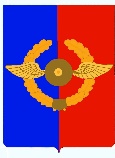 Российская ФедерацияАДМИНИСТРАЦИЯ Среднинского городского поселенияУсольского муниципального района Иркутской областиР А С П О Р Я Ж Е Н И ЕОт 31.03.2022 г.                                                                                           №  19р.п. СреднийО создании комиссии по осуществлению закупок товаров, работ, услуг для обеспечения муниципальных нужд администрации Среднинского городского поселения Усольского муниципального района Иркутской областиВ соответствии с Конституцией Российской Федерации, Гражданским кодексом Российской Федерации, Бюджетным кодексом Российской Федерации, Федеральным законом от 5 апреля 2013 года № 44–ФЗ «О контрактной системе в сфере закупок товаров, работ, услуг для обеспечения государственных и муниципальных нужд», иными федеральными законами и нормативными правовыми актами Российской Федерации, нормативными правовыми актами Иркутской области о контрактной системе в сфере закупок, руководствуясь статьями 23, 46 Устава администрации Среднинского городского поселения Усольского муниципального района Иркутской области1. Создать комиссию по осуществлению закупок товаров, работ, услуг для обеспечения муниципальных нужд администрации Среднинского городского поселения Усольского муниципального района Иркутской области (далее – закупочная комиссия) в следующем составе:Председатель комиссии:Семёнова Марина Анатольевна – Глава Среднинского городского поселения Усольского муниципального района Иркутской области;Заместитель председателя комиссии:Мельникова Мария Михайловна – заместитель Главы Среднинского городского поселения Усольского муниципального района Иркутской области;Члены комиссии:Цубикова Любовь Сергеевна – главный специалист по юридическим вопросам и нотариальным действиям;Гайворонская Людмила Владимировна – главный инспектор по планированию и формированию бюджета Среднинского городского поселения Усольского муниципального района Иркутской области;Новикова Анна Валерьевна – секретарь комиссии, главный специалист по экономическим вопросам – контрактный управляющий.3. Членам закупочной комиссии в своей работе руководствоваться Положением о комиссии по осуществлению закупок товаров, работ, услуг для обеспечения муниципальных нужд администрации Среднинского городского поселения Усольского муниципального района Иркутской области, утвержденным постановлением администрации от 31.03.2022 № 23.   4. Распоряжение администрации городского поселения Среднинского муниципального образования от 01.06.2021 г. № 32-р «О Единой комиссии по определению поставщиков и контрактном управляющем» считать утратившим силу.5. Распоряжение администрации городского поселения Среднинского муниципального образования от 30.06.2021 г. № 35-р «О создании Единой комиссии по определению поставщиков (подрядчиков, исполнителей) для заключения контрактов на поставку товаров, выполнение работ, оказание услуг» считать утратившим силу.6. Распоряжение администрации городского поселения Среднинского муниципального образования от 16.07.2021 г. № 40-р «О внесении изменений в распоряжение от 01.06.2021 г. № 32 «О создании Единой комиссии по определению поставщиков (подрядчиков, исполнителей) для заключения контрактов на поставку товаров, выполнение работ, оказание услуг» считать утратившим силу.7. Опубликовать настоящее распоряжение в газете «Информационный бюллетень Среднинского муниципального образования» и разместить в сетевом издании «Официальный сайт городского поселения Среднинского муниципального образования» в информационно-телекоммуникационной сети Интернет (http://srednyadm.ru).8. Распоряжение вступает в силу после дня официального опубликования.9. Контроль по исполнению настоящего распоряжения оставляю за собой.Исполняющий обязанности главыСреднинского городского поселенияУсольского муниципального района                                      М.М. Мельникова                                            